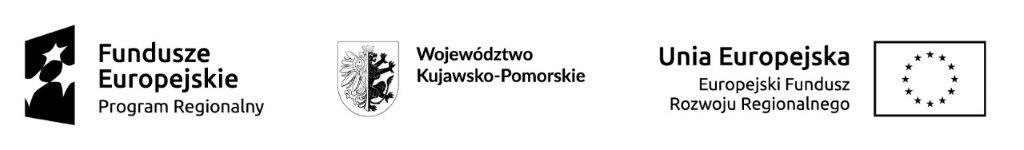 Toruń, 2023-08-18L.dz. SSM.DZP.200.159.2023dotyczy: postępowania o udzielenie zamówienia publicznego w trybie podstawowym na dostawę aparatu RTG (I).W związku ze skierowanymi przez Wykonawcę w dniu 5.08.2023 r. pytaniami do SWZ Specjalistyczny Szpital Miejski im. M. Kopernika w Toruniu informuje o ich treści i udzielonych na nie odpowiedziach.Pytania:1. Czy wraz z cyfrowym aparatem rtg należy zaoferować zestaw fantomów do wykonywania podstawowych testów kontroli jakości zgodny z RMZ z dnia 12.12.2022 ? 2. Czy wraz z cyfrowym aparatem rtg należy zaoferować program online do wspomagania wykonywania podstawowych testów kontroli jakości zgodny z RMZ z dnia 12.12.2022 z licencją ważną co najmniej w okresie gwarancji na aparat rtg ? 3. Czy drzewo badań na konsoli aparatu rtg powinno zawierać ekspozycje dedykowane do tworzenia obrazów testowych do podstawowych testów kontroli jakości zgodnie z RMZ z dnia 12.12.2022 ?Odpowiedź na pytania 1,2,3:Zamawiający podtrzymuje zapisy SWZ. Minimalne warunki określa SWZ.W związku ze skierowanymi przez Wykonawcę w dniu 8.08.2023 r. pytaniami do SWZ Specjalistyczny Szpital Miejski im. M. Kopernika w Toruniu informuje o ich treści i udzielonych na nie odpowiedziach.Pytanie nr 1 Dotyczy rozdziału „ZAWIESZENIE SUFITOWE LAMPY RTG I KOLIMATOR” - Pkt 24 wymagań technicznych (Załącznik nr 1 do SWZ): „Funkcja automatycznego pionowego ruchu nadążnego lampy rtg względem detektora w stole oraz detektora w statywie (detektor z statywie w pozycji pionowej i poziomej)” Prosimy Zamawiającego o potwierdzenie, że zaszła omyłka pisarska i że Zamawiający miał na myśli zapis: "Funkcja automatycznego pionowego ruchu nadążnego lampy rtg względem detektora w stole oraz detektora w statywie (detektor z statywie w pozycji pionowej)". Zamawiający w rozdziale "Statyw kostno - płucny" opisał statyw bez funkcji pochylania do pozycji poziomej, a w związku z tym wymóg dotyczący ruchu nadążnego lampy względem detektora nie może się odnosić do detektora w statywie w pozycji poziomej. Prosimy o dopuszczenie rozwiązania bez opisanej funkcjonalności (ruchu nadążnego lampy względem detektora w statywie w pozycji poziomej).Odpowiedź na pytanie 1TAK, Zamawiający dopuszcza.Pytanie nr 2 Dotyczy rozdziału „BEZPRZEWODOWY DETEKTOR CYFROWY PRZENOŚNY DO STOŁU I ZDJĘĆ „WOLNYCH”” - Pkt 44 wymagań technicznych (Załącznik nr 1 do SWZ). Prosimy o potwierdzenie, że w pełni automatyczna funkcja wirtualnej kratki opisana w punkcie 44 w rozdziale "Bezprzewodowy detektor cyfrowy przenośny do stołu i zdjęć "wolnych" ma działać w zastosowaniu do projekcji AP i LAT, co jest zgodne z wymaganiami klinicznymi dla zdjęć z "wolnego" detektora. Odpowiedź na pytanie nr 2TAK.Pytanie nr 3 Dotyczy rozdziału „URZĄDZENIA DODATKOWE I INNE WYMAGANIA” – Pkt: ”Podłączenie aparatu do systemu PACS i RIS Zamawiającego” (Załącznik nr 1 do SWZ). Prosimy Zamawiającego o potwierdzenie, że po stronie Wykonawcy sprzętu jest tylko podłączenie i konfiguracja dostarczanego urządzenia do systemów informatycznych RIS/PACS w szpitalu, natomiast szpital dysponuje odpowiednimi licencjami na serwerze PACS umożliwiającymi podpięcie nowego urządzenia i przekaże je Wykonawcy. Odpowiedź na pytanie nr 3Podłączenie aparatu do systemu PACS i RIS rozumiemy jako kompleksowe zapewnienie podłączenia aparatu wraz z odpowiednimi licencjami.Pytanie nr 4 Dotyczy rozdziału „URZĄDZENIA DODATKOWE I INNE WYMAGANIA” – Pkt: ”Podłączenie aparatu do systemu PACS i RIS Zamawiającego” (Załącznik nr 1 do SWZ). Czy Zamawiający wymaga, aby całość przedmiotu zamówienia, w tym elementy zapewniające poprawną komunikację aparatu RTG z systemami RIS/PACS były objęte gwarancją na okres jak w SWZ? Odpowiedź na pytanie nr 4Tak, Zamawiający wymaga.Pytanie nr 5 Dotyczy rozdziału „URZĄDZENIA DODATKOWE I INNE WYMAGANIA” – Pkt: ”Podłączenie aparatu do systemu PACS i RIS Zamawiającego” (Załącznik nr 1 do SWZ). Czy Zamawiający poprzez zapis: "Podłączenie aparatu do systemu PACS i RIS Zamawiającego” rozumie obecność Inżyniera Serwisu, który wykona niezbędną konfigurację aparatu mającą na celu zestawienie połączenia poprzez standard DICOM z posiadanym przez Zamawiającego systemem PACS po stronie aparatu umożliwiając tym samym odbieranie przez aparat listy roboczej (DICOM Modality Worklist) oraz przesyłanie badań w formacie DICOM z aparatu do systemu PACS? Odpowiedź na pytanie nr 5Tak.Pytanie nr 6 Dotyczy rozdziału „URZĄDZENIA DODATKOWE I INNE WYMAGANIA” – Pkt: ”Podłączenie aparatu do systemu PACS i RIS Zamawiającego” (Załącznik nr 1 do SWZ). Prosimy o wskazanie dostawcy oraz nazw systemów z jakimi Zamawiający wymaga integracji.Odpowiedź na pytanie nr 6Dostawca: Pixel PCS-Exhibeon, RIS – Chazon.Pytanie nr 7 Dotyczy tabeli z formularzem cenowym (Załącznik nr 1 do SWZ) Prosimy o potwierdzenie, że w przypadku, gdy w skład przedmiotu zamówienia wchodzą elementy objęte różnymi stawkami VAT: 8% (dla aparatu RTG będącego wyrobem medycznym) oraz 23% (dla dodatkowego wyposażenia niebędącego wyrobem medycznym, prac adaptacyjnych) należy podać w formularzu cenowym cenę w rozbiciu kwoty na dwie stawki VAT: 8% i 23% zgodnie z obowiązującymi przepisami prawa podatku VAT. Odpowiedź na pytanie nr 7Tak, Wykonawca wyszczególnia wszystkie elementy wchodzące w skład przedmiotu zamówienia z różnymi stawkami VAT.Pytanie nr 8 Dotyczy treści SWZ – Pkt 11. Termin realizacji zamówienia Prosimy o wyrażenie zgody na wydłużenie terminu wykonania zamówienia max do 90 dni od daty zawarcia umowy. Informujemy, że oferowany sprzęt pochodzi od producenta zagranicznego, zatem określony przez Zamawiającego termin realizacji 56 dni od daty zawarcia umowy może okazać się niemożliwy do dotrzymania. Odpowiedź na pytanie nr 8Patrz modyfikacja SWZ.Pytanie nr 9 Dotyczy treści SWZ – Pkt 11. Termin wykonania zamówienia. Prosimy Zamawiającego o potwierdzenie, że w przypadku wydłużenia terminu realizacji wynikającego z opóźnienia w wydaniu decyzji organów administracji państwowej np. niezbędnych pozwoleń, Wykonawca nie poniesie z tego tytułu żadnych konsekwencji, w tym z tytułu kar umownych. Żaden z Wykonawców nie może ponosić odpowiedzialności za działania lub zaniechania podmiotów zewnętrznych, na których działalność nie ma wpływu. Pytanie nr 9Zgodnie z SWZ w tym Projektowanymi postanowieniami umowy.Pytanie nr 10 Dotyczy projektowanych postanowień umowy - §9 ust. 7 (Załącznik nr 2 do SWZ) W celu doprecyzowania wymagań Zamawiającego zwracamy się z prośbą o zmianę zapisu §9 ust. 7 z: 7. „W przypadku nie usunięcia przez Dostawcę wad, usterek w terminie określonym w ust. 6 okres gwarancji ulega wydłużeniu o czas, kiedy Dostawca usunął wady, usterki”. na zapis: 7. „W przypadku nie usunięcia przez Dostawcę wad, usterek w terminie określonym w ust. 6 okres gwarancji ulega wydłużeniu o czas, o który Dostawca przekroczył przysługujący mu czas na usunięcie wad/usterek zgodnie z ust. 6.” Odpowiedź na pytanie nr 10Zamawiający podtrzymuje zapisy SWZ.Pytanie nr 11 Dotyczy projektowanych postanowień umowy - §11 Kary umowne, Ust. 1 Pkt 1 i 2 (Zał. nr 2 do SWZ) Wnosimy o zmniejszenie wysokości kary umownej do poziomu 0,1% wartości brutto umowy, o której mowa w § 6 ust. 1 umowy, za każdy dzień zwłoki. Określona kara umowna na poziomie 0,20% za każdy dzień zwłoki jawi się jako kara zbyt wygórowana. Przyjęło się, że na rynku wyrobów medycznych wynosi ona ok. 0,1% wartości brutto umowy. Odpowiedź na pytanie nr 11Zamawiający podtrzymuje zapisy SWZ.Pytanie nr 12 Dotyczy projektowanych postanowień umowy - 11 Kary umowne, Ust. 5 (Załącznik nr 2 do SWZ) Wnosimy o zmniejszenie łącznej maksymalnej wysokości kar umownych do poziomu 10% wartości brutto umowy, określonej w §6 ust. 1 niniejszej umowy. Odpowiedź na pytanie nr 12Zamawiający podtrzymuje zapisy SWZ.Pytanie nr 13 Dotyczy projektowanych postanowień umowy (Załącznik nr 2 do SWZ) Prosimy o odpowiedź, czy Zamawiający wyraża zgodę na wyłączenie uprawnień z tytułu rękojmi za wady fizyczne i prawne Przedmiotu Umowy? W przypadku pozytywnej odpowiedzi prosimy o uwzględnienie zapisu we wzorze umowy. Odpowiedź na pytanie nr 13Zamawiający podtrzymuje zapisy SWZ.Pytanie nr 14 Dotyczy projektowanych postanowień umowy (Załącznik nr 2 do SWZ) Prosimy o odpowiedź, czy Zamawiający wyraża zgodę na ograniczenie odpowiedzialności Wykonawcy do szkody rzeczywistej nieprzekraczającej wartości brutto niniejszej Umowy, a tym samym, czy Zamawiający wyraża zgodę na uzupełnienie umowy nową następująca treścią: „Z zastrzeżeniem bezwzględnie obowiązujących przepisów prawa ewentualna odpowiedzialność odszkodowawcza Wykonawcy z tytułu naruszenia warunków niniejszej Umowy jest ograniczona do szkody rzeczywistej (z całkowitym wyłączeniem szkód pośrednich, w tym wszelkich utraconych zysków) do kwoty nieprzekraczającej wynagrodzenia brutto określonego w umowie.” Zaproponowana przez nas treść ma na celu zrównanie interesów przyszłych Stron kontraktu w myśl zasady, iż celem odpowiedzialności odszkodowawczej nie jest wzbogacanie się jednej Strony, lecz usunięcie uszczerbku, który może powstać w wyniku ewentualnych, niezamierzonych zdarzeń. Odpowiedź na pytanie nr 14Zamawiający podtrzymuje zapisy SWZ.Pytania dotyczące prac adaptacyjnych: 1. Prosimy Zamawiającego o doprecyzowanie wymaganego zakresu prac adaptacyjnych (ściany, podłoga, sufit). Ad.1 Konieczność wymiany kasetonów w suficie podwieszanym, wymiana wykładziny podłogowej i PCV oraz posadzki w niezbędnym zakresie (zgodnie z obowiązującą technologią, sztuką budowlaną), odświeżenie powierzchni ścian w pracowni (uzupełnienie ubytków oraz narożników ściennych).2. Prosimy Zamawiającego o potwierdzenie, że poprzez prace demontażowe ma na myśli demontaż obecnie używanego systemu RTG. Jeśli prace demontażowe obejmują szerszy zakres prośba o doprecyzowanie tego zakresu. Ad. 2.Demontaż z oddaniem systemu. Demontaż obecnie używanego systemu i jednocześnie wymaga realizacji prac niezbędnych do wymiany tego systemu RTG.3. Wraz z adaptacją pomieszczeń Zamawiający wymaga m.in wykonania projektu osłon stałych. Prosimy o potwierdzenie, że w gestii Wykonawcy leży samo przygotowanie projektu osłon stałych a sam wniosek i złożenie projektu do opiniowania w WSSE leży po stronie Zamawiającego. Ad.3.TAK.4. Prosimy o potwierdzenie, że Zamawiający w dniu podpisania umowy protokolarnie przekaże Wykonawcy pomieszczenia wskazane w postępowaniu do remontu. W przypadku zwłoki z wydaniem pomieszczeń termin realizacji zadania zostanie wydłużony o ten czas zwłoki. Ad.4.Potwierdzamy.5. Prosimy o informację, czy Zamawiający wymaga wykonania demontażu niszczącego dla obecnego aparatu RTG i dostarczenia Karty Przekazania Odpadu. Ad. 5. W gestii Wykonawcy. Zamawiający wymaga dokumentu odbioru/utylizacji sprzętu stanowiącego przedmiot wymiany.6. Prosimy Zamawiającego o potwierdzenie że ewentualne wzmocnienie osłon stałych ścian i stropów pracowni RTG nie jest w zakresie prac Wykonawcy. Ad.6.Odpowiedź może zostać udzielona po opracowaniu zgodnie z pkt. 3 projektu osłon stałych przez Wykonawcę.7. Prosimy o potwierdzenie, że Zamawiający wyraża zgodę na wykorzystanie istniejącej stolarki drzwi ochronnych z Pb oraz okna ochronnego, a w przypadku konieczności ich wymiany nie jest to w zakresie prac Wykonawcy. Ad. 7. Szpital załącza ilość przeprowadzonych badań przez Pracownię RTG oraz aktualny projekt osłon stałych. Niezbędne na potrzebny oceny istniejącego stanu i wymagań leczniczych.Ilość badań: ekspozycji - 42 045, ilość pacjentów – 21 830.8. Prosimy Zamawiającego o potwierdzenie, że po stronie Wykonawcy sprzętu jest tylko podłączenie i konfiguracja dostarczanego urządzenia do systemów informatycznych RIS/PACS w szpitalu, natomiast szpital dysponuje odpowiednimi licencjami na serwerze PACS umożliwiającymi podpięcie nowego urządzenia i przekaże je Wykonawcy. Ad.8.Odpowiednie licencje musza być dostarczone po stronie Wykonawcy.Dnia 18.08.2023 r .odpowiedzi na pytania zamieszczono na stronie prowadzonego postępowania